Publicado en Ciudad de México el 18/03/2021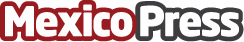 AgaveSpa presenta sus Beauty Tips para mantener una piel saludable y tersa durante esta primaveraAgaveSpa marca cosmética de lujo 100% mexicana comparte tips de belleza para mantener una piel saludable e hidratada durante la primavera y de cara al verano. Productos elaborados con los estándares de la más alta calidad, hipoalergénicos, que no dañan la piel ni el medio ambienteDatos de contacto:Alejandra Armenta5575765180Nota de prensa publicada en: https://www.mexicopress.com.mx/agavespa-presenta-sus-beauty-tips-para_1 Categorías: Industria Farmacéutica Moda Consumo Jalisco Estado de México Nuevo León Querétaro Ciudad de México Belleza http://www.mexicopress.com.mx